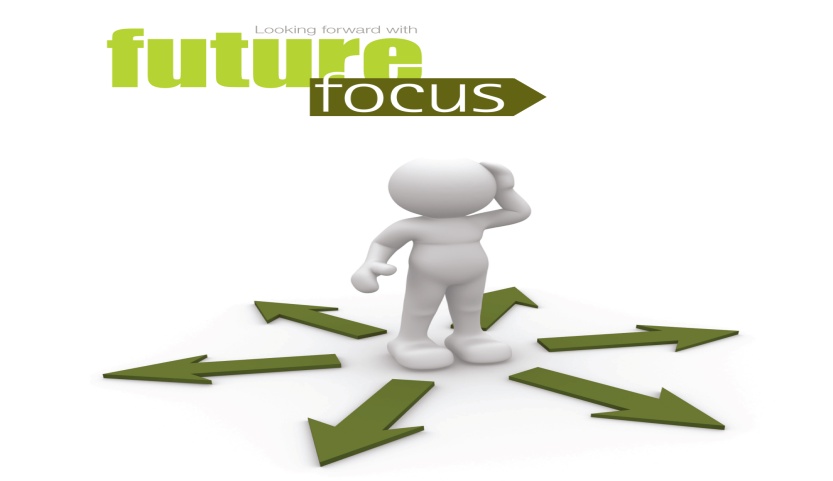 Current Apprenticeship VacanciesTechnician 			-	Severn Trent Walter PLC(Closing Date – 13th March 2022)Forklift Engineer		-	Linde Material Handling LTD(Closing date – 31st January 2022)Dental Nurse		-	Wycherleys Dental Practice (Closing date – 26th July 2022)Please see Miss Kaur, Miss Millage or Miss Skelton (Careers Adviser) for more details